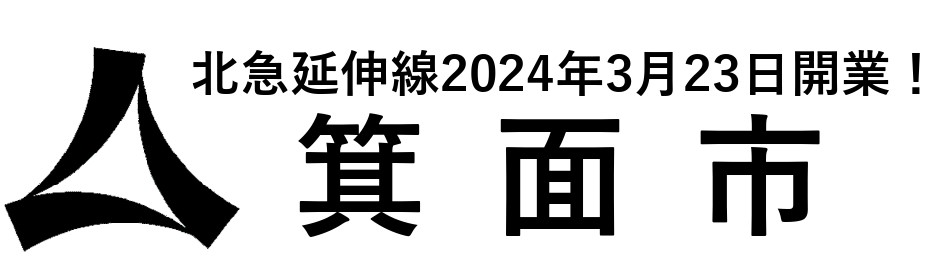 箕面市立かやの広場管理者募集に関する様式集様式番号様式名応募にかかる様式様式１指定管理者申込書応募にかかる様式様式２共同事業体協定書兼委任状（※共同事業体の応募の場合に限る。）応募にかかる様式様式３誓約書応募にかかる様式様式４団体概要１応募にかかる様式様式４団体概要２（※共同事業体の応募の場合に限る。）応募にかかる様式様式５指定管理料提案書及び収支計画書応募にかかる様式様式６財務体質（自己資本比率の状況）応募にかかる様式様式７財務体質（流動比率の状況）応募にかかる様式様式８財務体質（経常利益の状況）応募にかかる様式様式９財務体質（過去３カ年の決算状況（赤字の有無））応募にかかる様式様式１０財務体質（キャッシュフローの状況））応募にかかる様式様式１１事業者の所在地応募にかかる様式様式１２研修体制応募にかかる様式様式１３適正な履行確保のための業務体制応募にかかる様式様式１４地域活動への取組応募にかかる様式様式１５災害時等における業務体制応募にかかる様式様式１６契約(業務)期間終了後の引継ぎ応募にかかる様式様式１７個人情報保護に関する取組状況応募にかかる様式様式１８－１指定管理期間中の事業計画応募にかかる様式様式１８－２施設の利用促進応募にかかる様式様式１８－３指定管理期間中の人員配置の方針及び計画応募にかかる様式様式１８－４PRの実施応募にかかる様式様式１８－５連携による地域貢献応募にかかる様式様式１８－６その他の特別提案その他様式Ⅰ募集要項等質問書